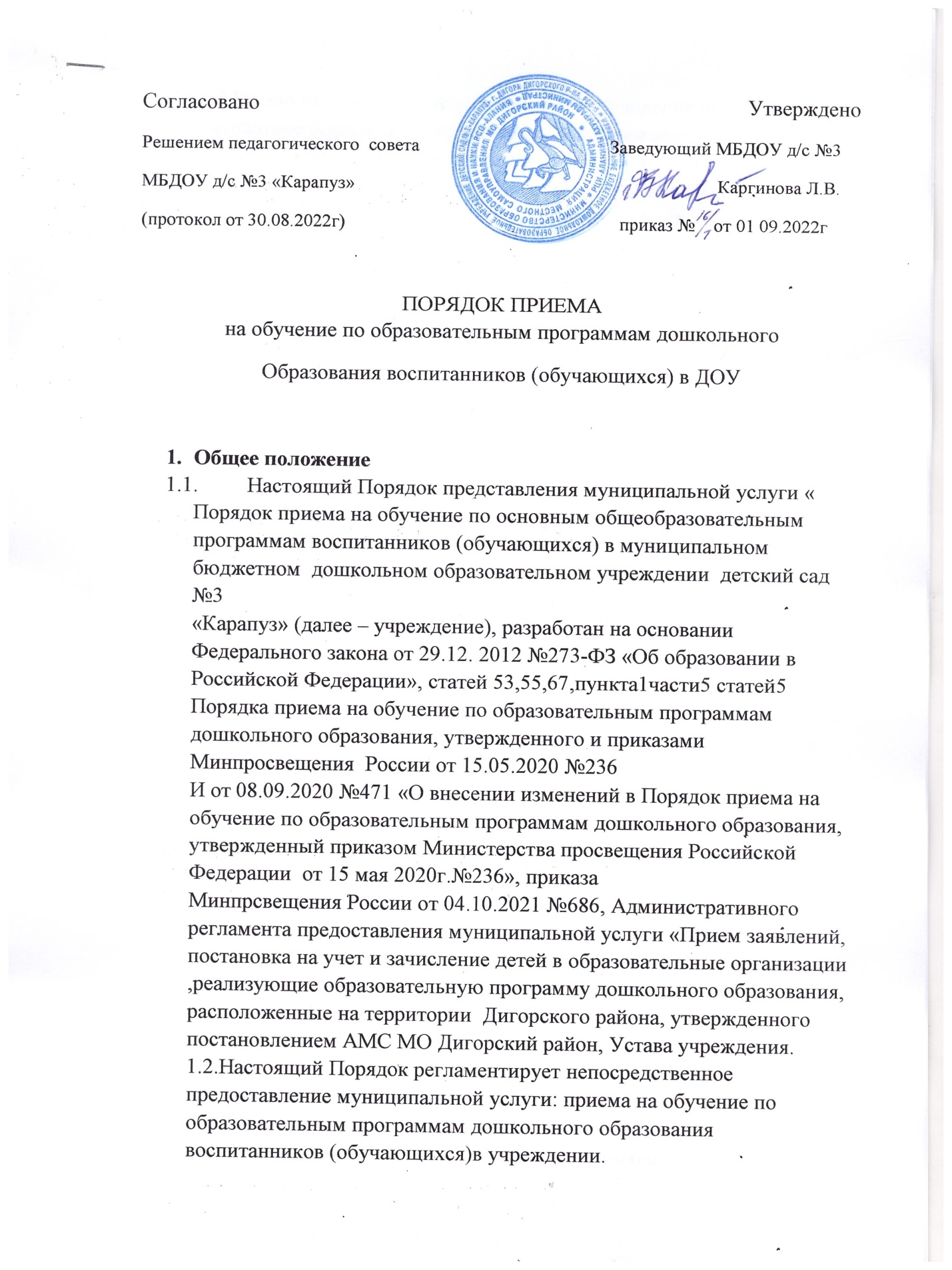 1.3.Целью настоящего Порядка является соблюдение прав граждан на бесплатное общедоступное дошкольное образование, урегулирование отношений между администрацией и родителями (законными представителями) несовершеннолетних при приеме воспитанников (обучающихся) в  муниципальном бюджетном дошкольном  образовательном учреждении д/с №3 «Карапуз»1.4. Прием на обучение по образовательным программам дошкольного образования проводится на принципах равных условий приема, для всех поступающих в образовательное учреждение.Прием обеспечивается для всех детей, проживающих на территории, за которой закреплено учреждение.Прием в учреждение осуществляется в течение всего календарного года при наличии свободных мест.1.5.Прием иностранных граждан и лиц без гражданства, в том числе соотечественников за рубежом, в  образовательные организации за счет бюджетных ассигнований  федерального бюджета, бюджетов субъектов РФ и  местных бюджетов осуществляется в соответствии с международными договорами РФ, Федеральным законом от 29.12.2012 №273-ФЗ «Об образовании в Российской Федерации», приказом Минпросвещения РоссииОт.15.05.2020 №236 «Об утверждении Порядка приема на обучение   по образовательным программам дошкольного образования».1.6.Проживающие  в одной семье и имеющие общее место жительства дети имеют право преимущественного приема в государственные и муниципальные образовательные организации, в которых обучаются их братья и (или) сестры.1.7.В приеме в учреждение может быть отказано только по причине отсутствия свободных мест, за исключением случаев,  предусмотренных статьей 88 Федерального закона от 29.12.2012 №273-ФЗ «Об образовании в Российской Федерации» В случае отсутствия мест в учреждении родители (законные представители) ребенка для решения вопроса о его устройстве в другую общеобразовательную организацию обращаются непосредственно в орган местного самоуправления, осуществляющий управление в сфере образования.1.8.Настоящий Порядок размещается на официальном сайте образовательной организации в сети интернет.1.9.Порядок действует до принятия нового.2.Комплектовние воспитанников (обучающихся )в учреждении2.1.Прием детей на обучение по основным общеобразовательным программам в общеобразовательном учреждении осуществляется после проведения процедуры комплектования Учредителем в сроки, определенные  для комплектования, и по личному заявлению одного из родителей (законных представителей) и направления, выданного управлением образования АМС МО Дигорский район.2.2.Прием в ДОУ осуществляется по направлению  управления образования АМС  МО Дигорский район.(приложение1)Заведующий учреждением осуществляет регистрацию направлений в журнале учета направлений (приложение 2)2.3.Документы о приеме подаются в ту муниципальную образовательную  организацию, в которую получено направление  управления образования АМС МО Дигорский район.2.4.Уполномоченным органам исполнительной власти или  органом местного самоуправления, а также по  решению указанных органов подведомственной им организацией родителю (законному представителю) ребенка представляется на бумажном носителе и (или) в электронной форме через единый  портал государственных и муниципальных услуг (функций) следующая информация:2.4.1.Заявление для направления и приема (индивидуальный номер и дата подачи заявления).2.4.2.Статус обработки заявлений, основания их изменения и комментарии к ним.2.4.3.Последовательность предоставления места в государственной или муниципальной образовательной организации.2.4.4.Документ о предоставлении места в государственной или муниципальной образовательной организации.2.4.5.Документ о зачислении ребенка в государственную или муниципальную образовательную организацию.2.5.Заявление для направления в учреждение родитель (законный представитель)представляет в орган исполнительной власти или орган местного самоуправления на бумажном носители и  (или) в электронной форме через единый портал государственных и муниципальных услуг (функций).2.6.В заявлении для направления родителями (законными представителями) ребенка дополнительно указываются сведения о государственных или муниципальных образовательных организациях, выбранных для приема, и о наличии права на специальные меры поддержки (гарантии) отдельных категорий граждан и их семей (при необходимости).2.7.При наличии у ребенка  братьев и (или) сестер, проживающих в одной с ними  семье и имеющих общее с ним место жительства, обучающихся в государственной или муниципальной образовательной организации, выбранной родителем (законным представителем) для приема ребенка, его  родители (законные представители) дополнительно в заявлении для направления указывают фамилию, имя (имена), отчество(а) )последнее – при наличии)братьев и(или) сестер.2.8.Прием детей в учреждение проводится на  принципах равных условий приема для всех поступающих, за исключением лиц, которым в соответствии с Федеральным законом предоставлены особые права при приеме.2.9. В учреждение принимаются дети в возрасте от 2-х до 7 лет при наличии условий, соответствующих требованиям действующих санитарно-эпидемиологических правили нормативов.Вне очереди в учреждение принимаются дети, имеющие право на первоочередной прием в соответствии с действующим законодательством РФ:  - дети граждан, подвергшихся воздействию радиации вследствие катастрофы на Чернобыльской АЭС;   - дети граждан из подразделений особого риска, а также семей, потерявших кормильца из числа этих граждан;  - дети прокуроров;  - дети судей;  - дети сотрудников Следственного комитета.Право на первоочередное получение муниципальной услуги имеют следующие категории детей:  - дети из многодетных семей;  -дети – инвалиды и дети, один из родителей которых является инвалидом;  - дети военнослужащих, проходящих военную службу по контракту, уволенных с военной службы при достижении ими предельного возраста пребывания на военной службе, состоянию здоровья или в связи с организационно – штатными мероприятиями. - дети сотрудников полиции; - дети сотрудников полиции, погибшего (умершего) вследствие увечья или иного повреждения здоровья, полученных в связи с  выполнением служебных обязанностей; - дети сотрудника полиции, умершего вследствие заболевания, полученного в период прохождения службы в полиции; - дети гражданина РФ, уволенного со службы в полиции вследствие увечья или  иного повреждения  здоровья, полученных в связи с выполнением служебных обязанностей и исключивших возможность дальнейшего прохождения службы в полиции; - дети гражданина РФ, умершего в  течение одного года после увольнения со службы в полиции вследствие увечья или иного повреждения здоровья, полученных в связи с выполнением служебных обязанностей, либо вследствие заболевания, полученного в период прохождения службы в полиции, исключивших возможность дальнейшего прохождения службы в полиции;- дети сотрудников, имеющих специальные звания и проходящих службу в  учреждениях и органах уголовно-исполнительной системы, федеральной противопожарной службы Государственной противопожарной службы, органах по контролю за оборотом наркотических средств и психотропных веществ и  таможенных органах Российской Федерации; - дети сотрудника, имевшего специальное звание и проходившего службу в учреждениях и органах уголовно – исполнительной системы, федеральной противопожарной службе Государственной противопожарной службы, органах по контролю  за оборотом наркотических средств и психотропных веществ и таможенных органах Российской Федерации; - дети сотрудника, имевшего специальное звание и проходившего службу в учреждениях и органах  уголовно-исполнительной системы, федеральной противопожарной службе Государственной противопожарной службы, органах по контролю  за оборотом  наркотических средств и психотропных веществ и таможенных органах РФ, погибшего(умершего) вследствие увечья или иного повреждения здоровья, полученных в связи с выполнением служебных обязанностей; -дети сотрудника, имевшего специальное звание и проходившего службу  в учреждениях и органах уголовно-исполнительной системы, федеральной противопожарной службе Государственной противопожарной службы, органах по контролю за оборотом наркотических средств и психотропных веществ и таможенных органах РФ, умершего вследствие заболевания, полученного в период прохождения службы в учреждениях и органах; - дети гражданина РФ, имевшего специальное звание и проходившего службу в учреждениях и органах уголовно-исполнительной системы, федеральной противопожарной службе Государственной противопожарной службы, органах по контролю за оборотом наркотических средств и психотропных веществ и таможенных органах РФ, уволенного со службы в учреждениях и органах  вследствие увечья или иного повреждения здоровья, полученных в связи с выполнением служебных обязанностей и исключивших возможность дальнейшего прохождения службы в учреждениях и органах;2.10.Количество групп в учреждении определяется исходя из условий, необходимых для осуществления образовательного процесса в соответствии с санитарно-гигиеническими нормами.3. Порядок приема воспитанников (обучающихся) в учреждение3.1. Прием в  учреждение осуществляется заведующим по личному заявлению родителя (законного представителя) ребенка.3.2.Учреждеие обязано ознакомить родителей (законных представителей) ребенка со своим уставом, лицензией  на осуществление образовательной деятельности, с образовательными программами и другими документами, регламентирующими организацию и осуществление образовательной деятельности, права и обязанности воспитанников.Копии указанных документов, информация о сроках приема документов размещается  информационном  стенде учреждения и на официальном сайте в сети Интернет.3.3.Факт ознакомления родителей  (законных представителей) ребенка, в том числе через официальный сайт учреждения, с указанными документами фиксируется в заявлении о приеме в учреждение и в журнале ознакомления родителей с уставом образовательного учреждения и лицензией на право ведения образовательной деятельности, режимом работы,С образовательными программами и другими документами, регламентирующими организацию и осуществление образовательной деятельности, правами и обязанностями воспитанников (приложение 3) и заверяется личной подписью родителей (законных представителей) ребенка.3.4.Учреждение размещает на информационном стенде и на  официальном сайта распорядительный акт органа  местного самоуправления о закреплении  образовательных организаций за конкретными территориями, издаваемый не позднее 1 апреля текущего года(далее - распорядительный акт о закрепленной территории)3.5.Заяление о приеме предоставляется в учреждение на бумажном носителе и (или)  в электронной форме  через единый портал государственных и муниципальных услуг и региональный портал государственных и муниципальных услуг.3.6.В заявлении  для направления и приема родителями ребенка указываются следующие сведения:а )фамилия, имя, отчество ребенка;б)дата рождения;в) реквизиты свидетельства о рождении ребенка;г )адрес место жительства ребенка;д )фамилия, имя, отчество родителей ребенка;е) реквизиты документа, удостоверяющего личность родителя ребенка;ж) реквизиты документа, подтверждающего установление опеки (при наличии);з) адрес электронной почты, номер  телефона родителей ребенка;и) о выборе языка образования, родного языка из числа языков народов Российской Федерации, в том  числе русского языка как родного языка;к)о потребности в обучении ребенка по адаптированной образовательной программе дошкольного образования и  в создании специальных  условий для организации обучения и воспитания ребенка – инвалида в соответствии с индивидуальной программой реабилитации инвалида (при наличии);л) о направленности дошкольной группы;м) о необходимом режиме пребывания ребенка;н) о желаемой дате приема на  обучение.Заведующий  учреждения ведет учет принятых заявлений в журнале регистрации  заявлений(приложение 4)3.7.Для направления и приема в учреждение родители ребенка предъявляют следующиедокументы:- документ, удостоверяющий личность  родителя  ребенка, либо документ, удостоверяющий личность иностранного гражданина или лица без гражданства в РФ в соответствии со статьей 10 Федерального  закона от 25.07.2002 №115-ФЗ «О правовом положении иностранных граждан в Российской Федерации»;- свидетельство о рождении ребенка или для  иностранных граждан и лиц без гражданства – документ (ы), удостоверяющий (е) личность ребенка и подтверждающий (е) законность представления прав ребенка;- документ, подтверждающий установление опеки (при необходимости);- свидетельство о регистрации ребенка по месту  жительства или по месту пребывания на закрепленной территории или документ,  содержащий сведения о месте пребывания, месте фактического проживания ребенка; - документ психолого-медико-педагогической комиссии (при необходимости); - документ, подтверждающий потребность в обучении в группе оздоровительной направленности (при необходимости).Родители (законные представители) ребенка, являющиеся иностранными гражданами или лицами без гражданства, дополнительно предъявляют документ, подтверждающий право заявителя на пребывание в РФ. Иностранные граждане и лица без гражданства все документы представляют на русском языке или вместе с заверенным переводом на русский язык. Копии предъявляемых при приеме документов хранятся в учреждении.3.8. дети с ограниченными возможностями здоровья принимаются на обучение по адаптированной образовательной программе дошкольного образования только с согласия родителей (законных представителей) ребенка и на основании рекомендаций психолого-медико-педагогической комиссии (приложение 5)         3.9.Требование представления иных документов для приема детей в учреждение в         части, не урегулированной законодательством об образовании, и не допускается.3.10.заявление о приеме в учреждение (приложение6) и копии документов регистрирует заведующий   учреждения или уполномоченное им должностное лицо, ответственное за прием  документов, в журнале приема заявлений о приеме в образовательную  организацию.После регистрации родителю (законному представителю) ребенка выдается документ, заверенный подписью должностного лица, ответственного за прием документов, содержащий индивидуальный номер заявления и перечень  представленных при приеме документов (приложение 7.)